Tytuł operacji:Nabywanie umiejętności i aktywizacja na rzecz realizacji przedsięwzięcia: Spływ kajakowy w ,,Dolinie Noteci’’Numer wniosku:Szczegółowy opis zadań ETAP VIII Kwota dofinansowania: 3 209Realizacja wskaźnika z LSR:Opis operacji:Dnia 15 sierpnia 2014 roku odbył się spływ kajakowy piękną Doliną Noteci. Brało w nim udział 40 osób. Uczestnicy zebrali się o godz. 9:30 pod Urzędem Gminy w Chodzieży, po czym zostali przetransportowani autokarem na most do Milcza (droga Kaczory-Chodzież). Każdy z biorących udział w spływie został zaopatrzony w kamizelkę ratunkową, kajak 2-osobowy, wiosła oraz torby wodoodporne. Przed rozpoczęciem spływu Pan Mariusz Podgórski udzielił krótkiego instruktażu na temat korzystania z kajaków oraz technik płynięcia. Pierwszy odcinek Noteci, który został pokonany miał długość 21 km. Dopłynięto do Ujścia, gdzie czekał na wszystkich ciepły posiłek oraz napoje. Po krótkim odpoczynku ruszono w dalszą drogę. Kolejnym przystankiem i możliwością zwiedzenia była zabytkowa śluza w Nowym. Pan Mariusz Podgórski krótko streścił historię owej śluzy. Następnym przystankiem była również śluza, tym razem w Walkowicach, gdzie wszyscy byli świadkami obsługi śluzy oraz ważnej roli osób, które dbają o jej sprawność. W Walkowicach kończyła się przygoda, uczestnicy autokarem zostali odstawieni pod Urząd Gminy w Chodzieży. Wszyscy byli zadowoleni, pogoda dopisała oraz była możliwość poznać i zwiedzić od innej strony piękno naszej Doliny Noteci.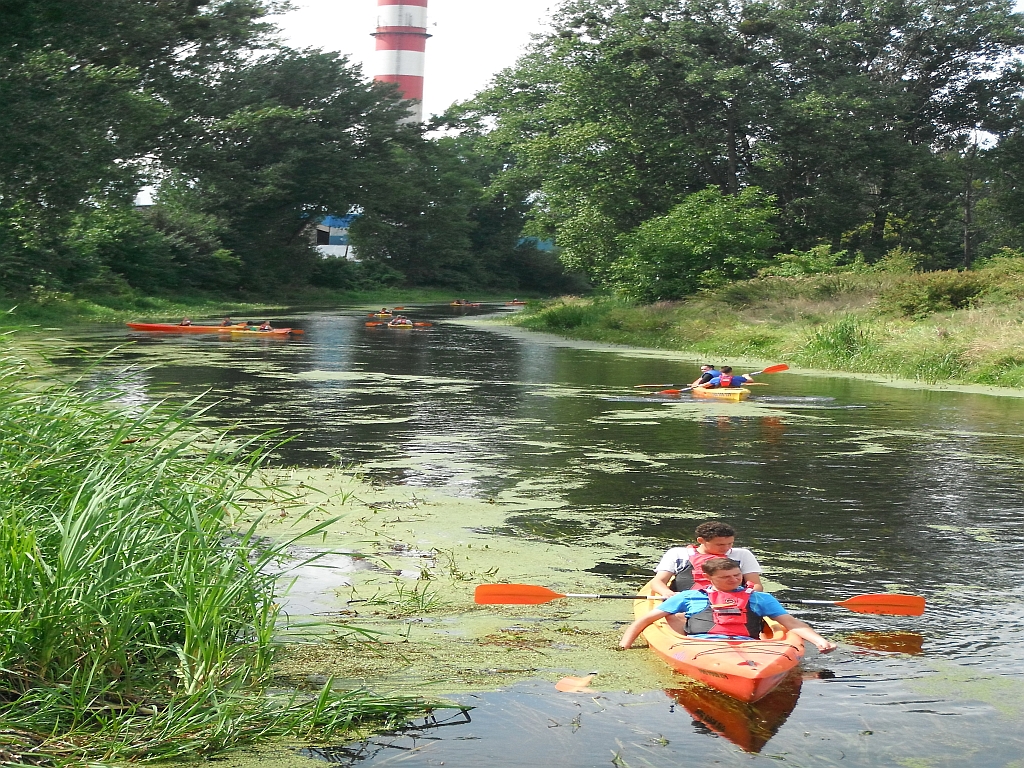 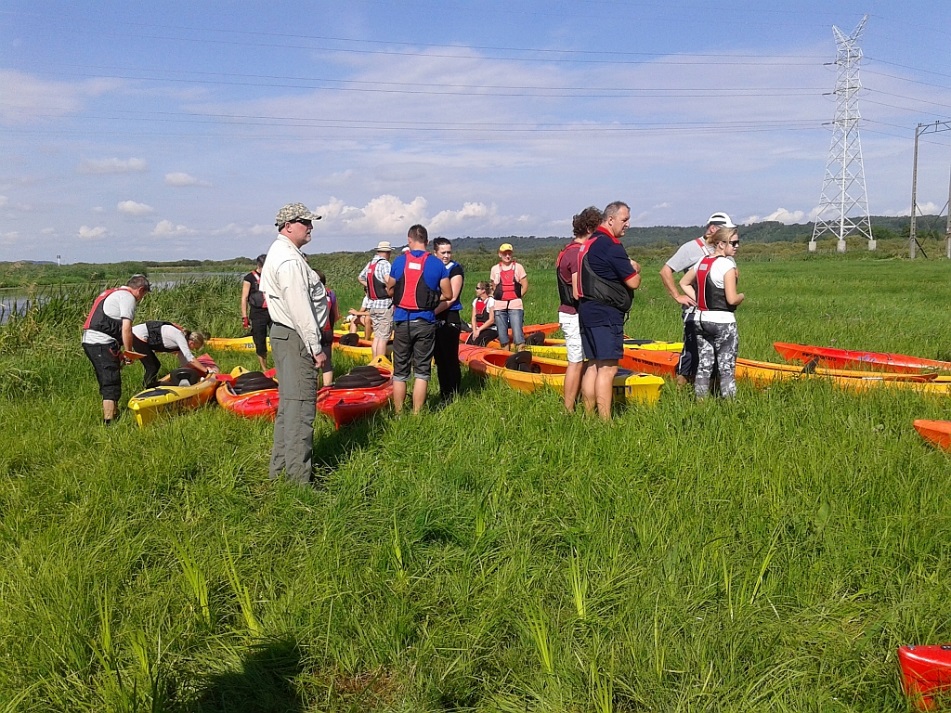 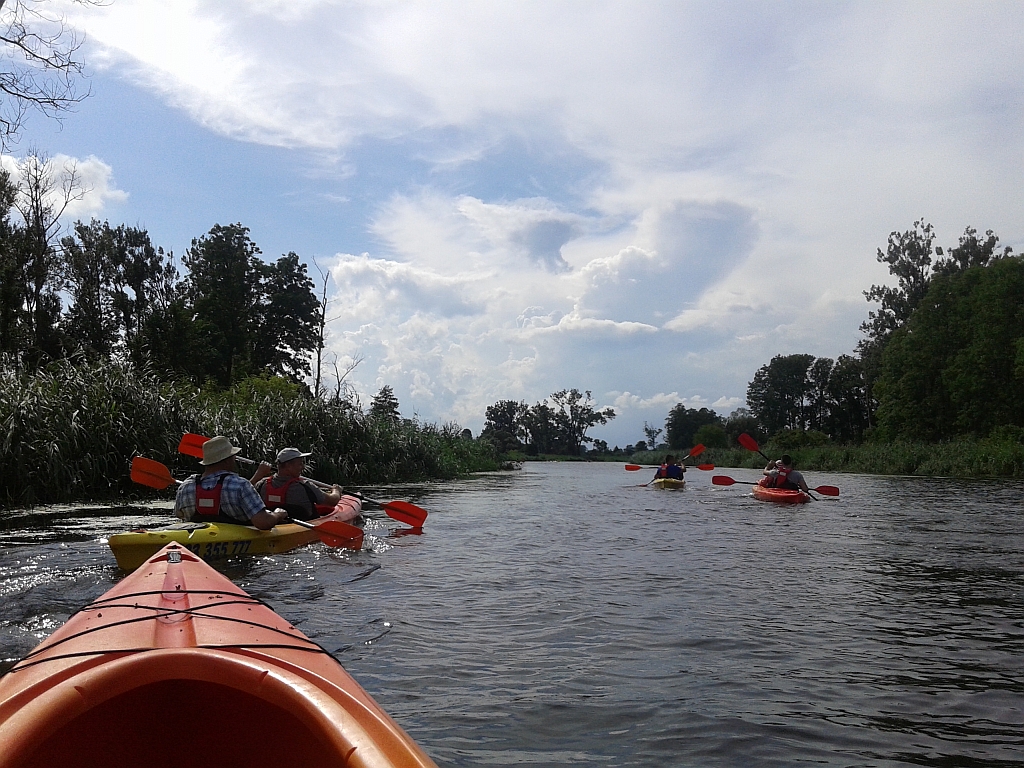 